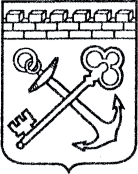 АДМИНИСТРАЦИЯ ЛЕНИНГРАДСКОЙ ОБЛАСТИКОМИТЕТ ПО КУЛЬТУРЕ ЛЕНИНГРАДСКОЙ ОБЛАСТИПРИКАЗ«___»____________20____ г.                                      №___________________                                                                                        Санкт-Петербург  О внесении изменений в приказ комитета по культуре Ленинградской    области  от 25 декабря 2018 года № 01-03/18-645«Об утверждении перечня критериев оценки работы руководителейгосударственных учреждений, подведомственных комитетупо культуре Ленинградской области»   В целях реализации постановления Правительства Ленинградской области 
от 15 июня 2011 года № 173 «Об утверждении Положения о системах оплаты труда в государственных бюджетных учреждениях Ленинградской области и государственных казенных учреждениях Ленинградской области по видам экономической деятельности» приказываю:Внести изменение в приказ комитета по культуре Ленинградской области от 25 декабря 2018 года № 01-03/18-645 «Об утверждении перечня критериев оценки работы руководителей государственных учреждений, подведомственных комитету по культуре Ленинградской области», дополнив  Приложение 2 пунктом следующего содержания:« 8. Парковое агентствоМетодика расчета значений показателей эффективности и результативности деятельностиЧисленность участников мероприятий, проведённых учреждением.Расчет значений показателя осуществляется за отчетный период (квартал, год) на основе отчетной информации, предоставленной учреждением.2. Количество поданных заявок на музейные конкурсы и гранты (по российским и международным программам). Расчет значений показателя осуществляется за отчетный период (квартал, год) на основе отчетной информации, предоставленной учреждением.3.	Количество изданных печатно-информационных, рекламных материалов, популяризирующих деятельность учреждения.Расчет значений показателя осуществляется за отчетный период (квартал, год) на основе отчетной информации, предоставленной учреждением.4.	Объем публикаций в региональных и муниципальных СМИ Ленинградской области, популяризирующих (освещающих) деятельность учреждения.Расчет значений показателя осуществляется за отчетный период (квартал, год) на основе отчетной информации, предоставленной учреждением, по формуле:КПЭ = Р+Т, гдеP – количество публикаций в региональных печатных СМИ;T – количество публикаций в телевизионных СМИ.         2. Контроль за исполнением настоящего приказа возложить на заместителя председателя комитета.3. Настоящий приказ вступает в силу со дня его официального опубликования.Председатель комитета 							                 В.О. ЦойПодготовил:Ведущий специалист			                          			А.А. БересневаСогласовано:Заместитель председателя комитета 					    О.Л. МельниковаНачальник отдела экономического и финансового обеспечения - главный бухгалтер 			            Е.В. АстроваНачальник отдела государственной поддержкикультуры, искусства и народного творчества 			                    А.В. ЦурбанНачальник отдела взаимодействия с муниципальными образованиями, информатизации и организационной работы					 Т.П. ПавловаНачальник  юридического сектора						    	Ю.И. Юруть№Показатель эффективности (результативности) деятельностиПериодичностьВес, %Корректирующий коэффициент при отклонении фактических значений (Ф) от плановых (П)Корректирующий коэффициент при отклонении фактических значений (Ф) от плановых (П)№Показатель эффективности (результативности) деятельностиПериодичностьВес, %Позитивное отклонениеНегативное отклонение1.Численность участников мероприятий, проведённых учреждениемКвартал, год20K = Ф : П, 
но не более 2При недостижении до 10% от плана:K = (Ф : П) При недостижении на 10% и более: К = 02.Количество поданных заявок на конкурсы и гранты (по российским и международным программам)Квартал, год15K = Ф : П, 
но не более 2При недостижении до 10% от плана:K = (Ф : П) При недостижении на 10% и более: К = 03.Количество изданных печатно-информационных, рекламных материалов, популяризирующих деятельность учрежденияКвартал, год15K = Ф : П, 
но не более 2При недостижении до 10% от плана:K = (Ф : П) При недостижении на 10% и более: К = 04.Объем публикаций в региональных и муниципальных СМИ Ленинградской области, популяризирующих (освещающих) деятельность учреждения Квартал, год10K = Ф : П, 
но не более 1,5При недостижении до 10% от плана:K = (Ф : П) При недостижении на 10% и более: К = 05.Размещение информации о местах проведения мероприятий и анонсов событий на портал «Культура.РФ» (проект «Единое информационное пространство в сфере культуры»)  Квартал, год10K = Ф : П, 
но не более 1,5При недостижении до 10% от плана:K = (Ф : П) При недостижении на 10% и более: К = 06.Информационная активность учреждения, в том числе:                                                                                                              - положительные отзывы о деятельности учреждения на официальном сайте учреждения посредством электронных сервисов для выражения мнений получателей услуг, отвечающий требованиям, установленным Минкультуры России;                                         - положительные отзывы в сети «Интернет» (группы в социальных сетях)                                                                                                                                              Квартал, год10K = Ф : П, 
но не более 1,5При недостижении до 10% от плана:K = (Ф : П) При недостижении на 10% и более: К = 07.Отсутствие замечаний руководителей структурных подразделений комитета по культуре Ленинградской области по выполнению поручений комитета по культуре Ленинградской области, отсутствие нарушений сроков предоставления информации по запросам комитета по культуре Ленинградской области, её соответствие по форме и содержанию запрашиваемой информацииКвартал, год15K = 1При недостижении до 10% от плана:K = (Ф : П) При недостижении на 10% и более: К = 0